Красногорских Александр Тихонович.   Прошел всю войну, служил на Северном флоте. В селе Великорецком до недавнего времени проживала его жена Красногорских Августа Ивановна, которая умерла в 2009.На фото: 1944 год 116 отделение стрелкового батальона Северного флота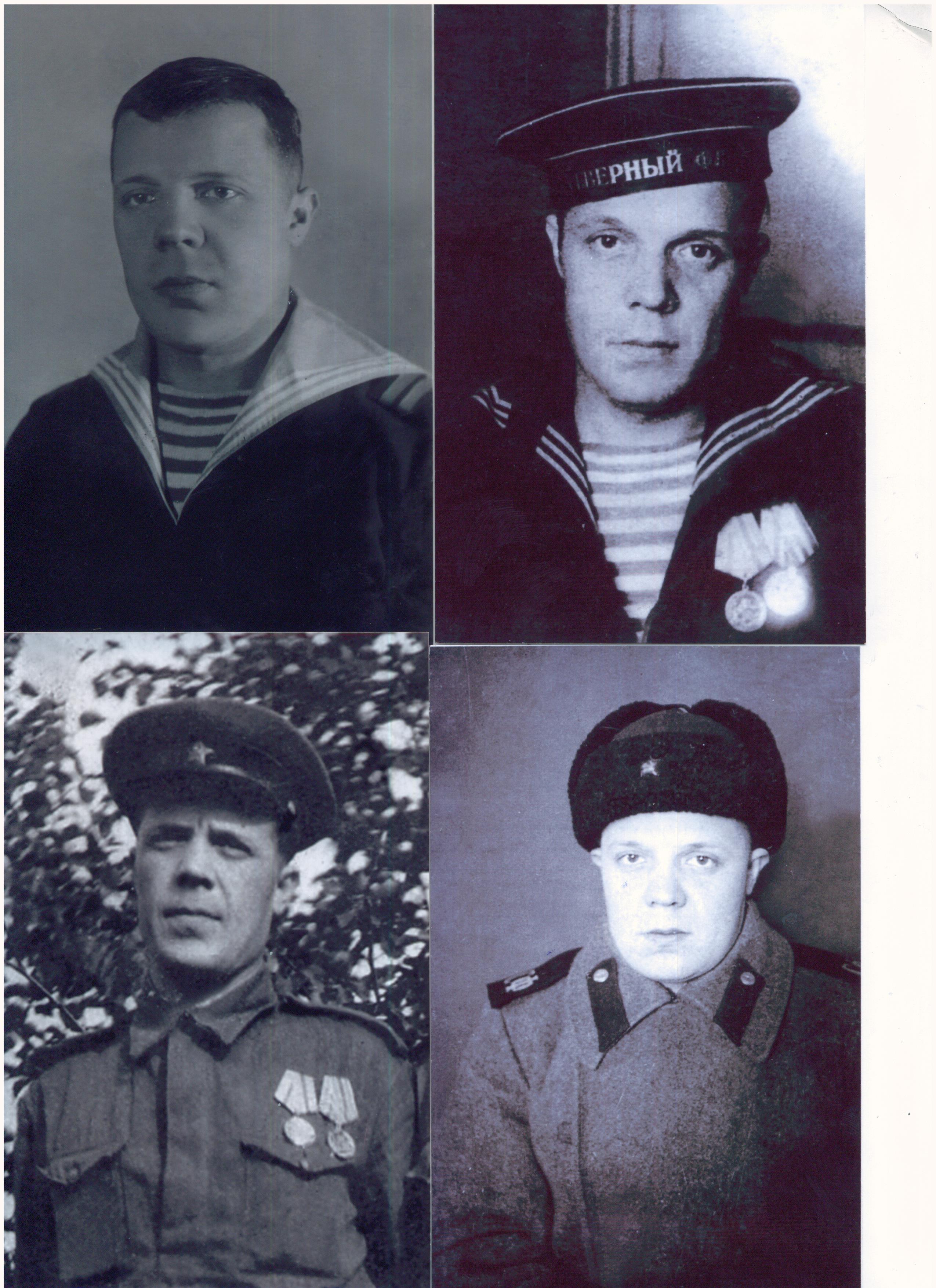 1942 год116 отделение стрелкового батальона Северного флота1944 год116 отделение стрелкового батальона Северного флота1942 год116 отделение стрелкового батальона Северного флота